Date: Wednesday 8th July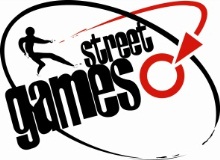 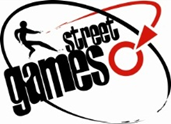 Time: 9:00 – 12:00Venue: GoTo meetingAGENDA ItemTitleStatusOriginatorTime1Board Private SessionJC9.002ApologiesNoteJC9.203Declarations of InterestNoteJC4CEO ReportBlack Lives Matter response (ML)Sport England (ML) Sport Wales (PRFit and Fed/BSE (PK)Youth Voice work (HC)COVID Response highlights (PR/MP/HC)Forward planning (ML)CJRS update (ML/DC)VRU/Comm Safety work (SF)NoteML9.255Commission ProgressNoteJA9.406Fundraising ReportNoteMP9.507Finance updateYear-end outturn 2019-20Current budget positionNoteDC10.008Investment reportAppeal and Development CommitteeDigital trainingApprovalApprovalDCMPHCr10.109Performance ManagementYear-end 2019-20NotePR10.3010Risk ManagementNoteDC10.4011Actions and Minutes of the Last Board MeetingApproveJC10.5012Fundraising Committee Report and MinutesNote/ApproveMP (VH)10.5513Finance Committee Report and MinutesNote/ApprovePR (DC)11.0014Audit Committee Report and MinutesNote/ApproveMB (DC)11.05154 Chairs’ Meeting Report and MinutesNoteJC (ML)11.10Standing ItemsStanding ItemsStanding ItemsStanding ItemsStanding Items16Chair’s Actions NoteJC11.1517HR MattersStaff Wellbeing SurveyUpdatePR11.2018Notice of Impending Legal ActionNoneJC11.2519ComplaintsNote UpdateDC11.2520Contracts Above 60kNote UpdateJC11.2521Health & SafetyNote UpdateRR11.2522Safeguarding IssuesNote UpdateJD11.2523FraudNoneDC11.2524Data/Security BreachesNoneDC11.2525Future Meeting Dates and EventsNoteJC11.3026Forward PlanNoteJC11.3027Board Private session – Chair’s appraisal feedbackPR11.35End MeetingEnd MeetingEnd MeetingEnd MeetingEnd Meeting